Kordzik Marynarki WojennejKordzik Marynarki Wojennej w zestawie ze skórzaną pochwą                                           i skórzanymi czarnymi rapciami ze złotymi okuciami. Na kordziku symbolika typowa dla marynarki wojennej.Charakterystyka:głownia polerowana z mosiądzu. na głowicy orzeł w koronie na tarczy amazonek. na górnym okuciu pochwy motyw Krzyża Maltański.Konstrukcja:Głownia dwusieczna z długim progiem i centrycznym sztychem, poprzeczny przekrój głowni w kształcie rombu. Jelec o kształcie poziomo położonej litery "S" z pierścieniem na końcu czołowego ramienia i łezką na końcu grzbietowego. Trzon rękojeści eliptyczny w poprzecznym przekroju z pierścieniem u dołu i poszerzonej dolnej jego części. Na pierścień ten nałożony jest u góry dodatkowy wąski pierścień stanowiący ozdobę. Taki sam pierścień znajduje się u dołu głowicy. Głowica eliptyczna w poprzecznym przekroju z nałożonym po stronie zewnętrznej orłem w koronie na tarczy amazonek. Na szczycie głowicy nakrętka głowicowa skręcająca rękojeść z trzpieniem. Do trzpienia zamocowano po stronie wewnętrznej sprężynę zatrzasku położenia kordzika w pochwie z przyciskiem odblokowania w otworze dolnego pierścienia trzonu. Pochwa skórzana z trzema okuciami. Górne okucie  z miniaturą Krzyża Maltański. Na górnym i środkowym okuciu ogniwka z ruchomymi kółkami nośnymi (ryfki z brajcarkami). Dolne okucie zamocowane wkrętem do płaszcza pochwy. Rurki z czarnej skóry z mosiężnymi elementami metalowymi. Klamry prostokątne.Wymiary:
Długość kordzika - 33 cm
Długość z pochwą - 37,5 cm
Długość ostrza - 22 cm
Długość rękojeści - 11 cm
Grubość głowni w progu - 4 mm
Waga z pochwą - 303 g
Waga bez pochwy - 169 gOpis dodatkowy:Zatrzask sprężynowy - otwierany przyciskiem.Rękojeść imitująca kość słoniową. Ostrze ze stali nierdzewnej, czyste bez trawienia i oznakowania. Ukompletowanie: kordzik wraz ze skórzaną pochwą z Krzyżem Grunwaldu i nałożoną na nim kotwicą oraz dwa skórzane czarne rapcie.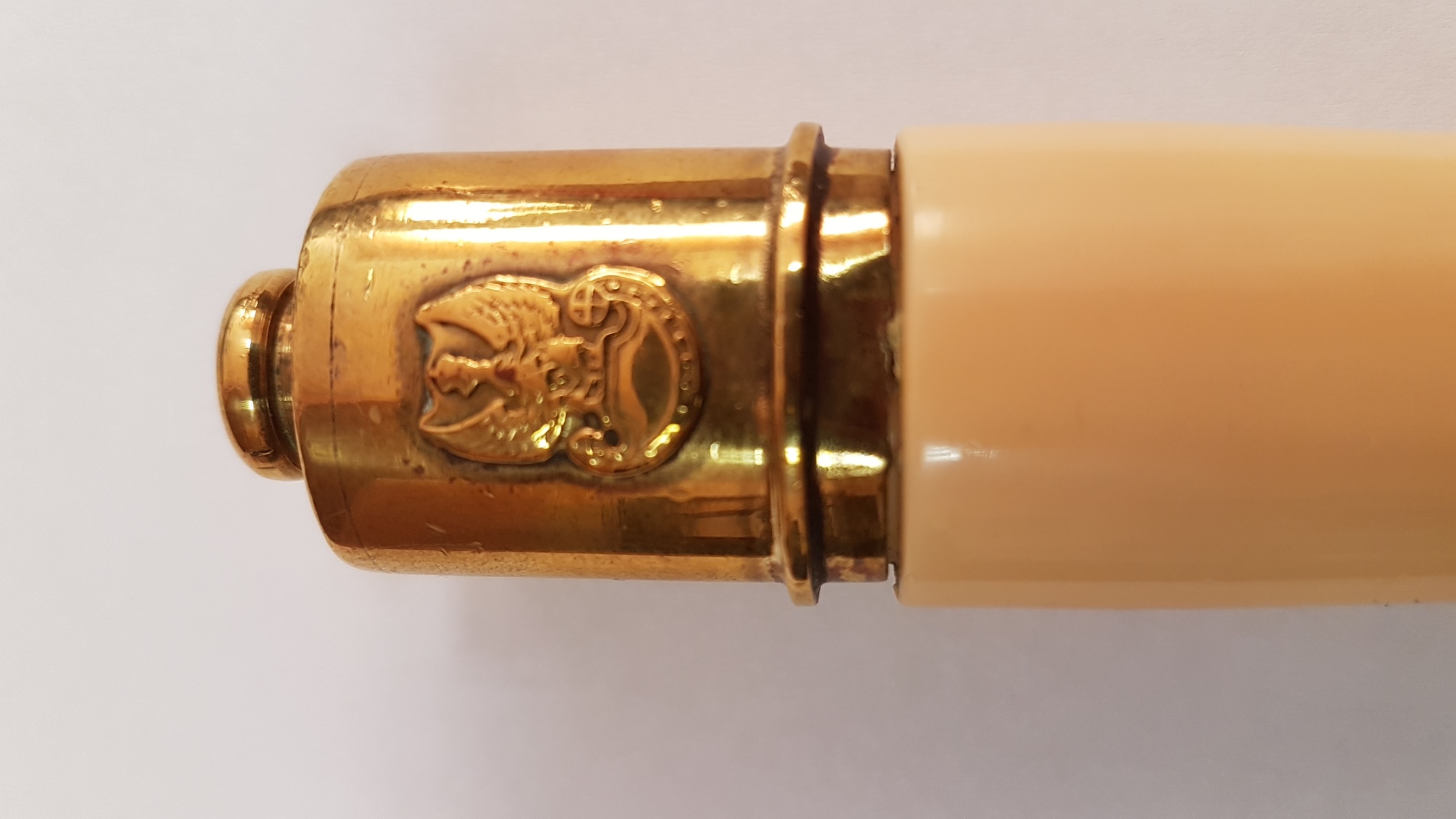 